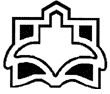    دانشگاه علوم پزشكي و خدمات بهداشتي و درماني اراك                معاونت آموزش و تحقیقات      مرکز مطالعات و توسعه آموزش علوم پزشکی" فرم طرح  درس ویژه دوره‌های کارآموزی و کارورزی"بخش الف:                                                                                              نام و نام خانوادگي مدرس / مدرسین  :                                  گروه آموزشي: پرستاری                             نام دانشكده: پرستاری                                                                                               رشته تحصيلي فراگيران: پرستاری                                 مقطع: کارشناسی          تعداد فراگیران:         نیمسال تحصیلی:                                                                                                   عنوان دوره کارآموزی / کارورزی  به طور كامل: کارآموزی پرستاری بزرگسالان                                                                                                                                                                   تعداد واحد: 1 واحد      مدت کارآموزی / کارورزی: 10 روز                                          محل کارآموزی/ کارورزی: بخش عفونی	                                                                                                                       تاریخ به روز رسانی:بخش ب):  هدف کلی دوره :     به کارگیری آموخته های نظری و مهارت های علمی و عملی در مراقبت از مددجویان بزرگسال و یا سالمند مبتلا به اختلالات عفونی بر  بالین بیمار می باشد.  اهداف اختصاصی دوره : هدف کلی جلسه اول: آشنایی دانشجویان با بخش و کلیاتاهداف جزئی جلسه اول: با اهداف و روش های ارزشیابی آشنا شود.با سرپرستار، پرستاران و قوانین بخش آشنا شود.با بیماری های بخش، پرونده ها و اصطلاحات و کنترل عفونت آشنا شود.دانشجو قسمت های مختلف بخش را بشناسد.با بیماران و کیس های مختلف بخش آشنا شود.قادر به اخذ شرح حال از بیمار با مشکلات عفونی باشدهدف کلی جلسه دوم: روش محاسبات دارویی و کار با دستگاه پمپ انفوزیوناهداف جزئی جلسه دوم:تکنیک محاسبه دارو را انجام دهد.محاسبه دارو ها را انجام دهد.قادر به استفاده از دستگاه پمپ انفوزیون باشد.نحوه پر کردن برگه I&O، اتیکت سرم را بداند.هدف کلی جلسه سوم: آشنایی با بیماری سل، داروهای مربوطه و آموزش به بیماراهداف جزئی جلسه سوم: پرونده بیمار مربوطه را مطالعه کند.شرح حال و اطلاعات پرونده بیمار را گزارش کند.پاتوفیزیولوژی، درمان، داروهای مورد استفاده در این بیماری را بیان کند.هدف کلی جلسه چهارم: آشنایی با بیماری  هپاتیت و انواع آناهداف جزئی جلسه چهارم:پرونده بیمار مربوطه را مطالعه کند.شرح حال و اطلاعات پرونده بیمار را گزارش کند.پاتوفیزیولوژی، درمان، داروهای مورد استفاده در این بیماری را بیان کند.هدف کلی جلسه پنجم: آشنایی با بیماری  ایدزامتحان میان دورهاهداف جزئی جلسه پنجم:پرونده بیمار مربوطه را مطالعه کند.شرح حال و اطلاعات پرونده بیمار را گزارش کند.پاتوفیزیولوژی، درمان، داروهای مورد استفاده در این بیماری را بیان کند.هدف کلی جلسه ششم: آشنایی با داروهااهداف جزئی جلسه ششم:انواع سرم و کاربرد آنها را بداند.داروهای ضد قارچ ها را بشناسد.داروهای ضد انگل را بشناسد.آنتی بیوتیک ها(پنی سیلین، سفالوسپورین و ...) را بشناسد.هدف کلی جلسه هفتم: آموزش به بیماراهداف جزئی جلسه هفتم: نحوه آمادگی به بیماران قبل از تست های تشخیصی را آموزش دهد.آموزش مراقبت از خود به بیماران مبتلا به بیماری عفونت را آموزش دهد.هدف کلی جلسه هشتم: آشنایی با آزمایشاتاهداف جزئی جلسه هشتم:تغییرات آزمایشات تشخیصی بیماران مورد مراقبت خود را تشخیص دهد.(SGPT, SGOT, HCT, Hb).با آزمایشات از جمله کومبز وکومبز رایت و 2ME و .... آشنا شود.انواع لوله های آزمایش را بشناسد.هدف کلی جلسه نهم:  آزمون کتبی و عملیاهداف جزئی جلسه نهم: آزمون کتبی و عملیهدف کلی جلسه دهم:اهداف جزئی جلسه دهم:** بیماری های تب مالت، شیگلوز و ..... در صورت وجود در بخش در برنامه گنجانده می شود.برنامه روزانه کارآموزی:ساعت 8-7:30: حضور در بخش، حضور در تحویل شیفت صبحگاهی، واگذاری مراقبت از بیماران به دانشجویانساعت 10-8: بررسی و شناخت اولیه بیماران، مطالعه اولیه پرونده، بررسی کاردکس، تکمیل بررسی و تشخیص مشکلات بیمار و شروع تدوین برنامه مراقبتی، طراحی و اجرای برنامه مراقبتی با تاکید بر آموزش بیمار، انجام مراقبت های مربوطه از بیماران با نظارت مربی11:30-10: گزارش بالینی بیماران برای مربی و دیگر دانشجویان، ارائه مباحث کوتاه آموزش بالینی12:30- 11:30: تکمیل و ارزیابی برنامه مراقبتی و درمانیارزشیابی عمومی(5 نمره):رعایت اخلاق حرفه ای و اسلامی (1)رعایت مقررات، انضباط و وقت شناسی(2 نمره)جلب اعتماد، احساس مسیولیت، برقراری ارتباط مناسب با بیمار و توانایی رهبری و عملکرد تیمی (1)داشتن فرم بیمارستان (1)ارزشیابی اختصاصی: (15 نمره)کار عملی و همکاری در بخش بر اساس اهداف رفتاری (7 نمره)انجام تکالیف موردی: کنفرانس بالینی، مطالعه موردی و راند بخش (3 نمره)ارایه تکالیف مشخص شده در پایان دوره (2 نمره)امتحان پایان دوره (3 نمره)اهداف رفتاری بخشهای  عفونی:	         مفاهیم عفونت را بداند و احتیاط های لازم در زمینه کنترل، پیشگیری و انتقال عفونت را به درستی رعایت کند.توانایی گرفتن تاریخچه و شرح حال از بیماران عفونی را دارا باشد.معاینات فیزیکی را در بیماران عفونی به درستی انجام دهد.آموزش به بیماران مبتلا به بیماریهای عفونی تب مالت، شیگلوز، تیفوئید، بیماریهای مقاربتی و ... را با تاکید بر پیشگیری به درستی انجام دهد.فرایند پرستاری را در عفونتهای ویروسی رایج به عنوان چهارچوبی در مراقبت از بیماران انجام دهد.تدابیر درمانی و مراقبتهای پرستاری را با تاکید بر مراقبت از فرد و آموزش به بیمار، به درستی اجرا کند.     روشهای یاددهی :  :  در این کارآموزی از روشهای نمایشی و بحث در گروههای کوچک استفاده خواهد شد.روش نمایشی جهت پروسیجرهای عملی: به این صورت که مربی خود ابتدا خود به طور عملی جریان کار را در برابر چشم فراگیران انجام میدهد و آنگاه دانشجویان همان کار را شخصا تکرار میکنند و انجام میدهند. - روشهایی که مدرس برای آموزش دوره بکار می گیرد مانند : سخنرانی ، بحث گروهی ، روش مبتنی بر حل مساله ، روش آموزش مبتنی بر تیم (TBL) ، تشکیل گروه‌های کوچک و ...بحث در گروههای کوچک جهت تفسیر نوار قلب دانشجویان به صورت گروههای 2 یا 3 نفره نوار قلب را با یکدیگری تفسیر کرده و اطلاعاتشان را به اشتراک میگذارند.  مکان های آموزش بالینی :   بخش عفونی  تسهیلات و تجهیزات  مورد نیاز برای دوره  : تجهیزات بخشنیروی انسانی مورد نیاز :   مربیان و پرستاران آموزشی     روش‌های ارزشیابی : : ارزشیابی دانشجویان حین و روز پایان کارآموزی انجام خواهد شد. ارزشیابی حین کار: به این صورت که روز قبل، دانشجو از تکلیف روز بعدی مطلع میگردد و با آمادگی کامل در کارآموزی حاضر میشود تا قادر به پاسخگویی به سوالات مربی و به اشتراک گذاشتن اطلاعات باشد.ارزشیابی پایانی: امتحان روز آخر  میباشد. روز آخر کارآموزی امتحان عملی  با استفاده از چک لیست از تمام تکالیف فوق گرفته خواهد شد.